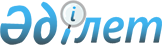 Об установлении публичного сервитутаПостановление акимата Мойынкумского района Жамбылской области от 17 октября 2019 года № 386. Зарегистрировано Департаментом юстиции Жамбылской области 17 октября 2019 года № 4353
      В соответствии со статьями 17, 69, 115 Земельного кодекса Республики Казахстан от 20 июня 2003 года, статьями 31, 37 Закона Республики Казахстан "О местном государственном управлении и самоуправлении в Республике Казахстан" от 23 января 2001 года акимат Мойынкумского района ПОСТАНОВЛЯЕТ: 
      1. Установить публичный сервитут товариществу с ограниченной ответственностью "АБК-Автодор НС" сроком на 3 (три) года для размешения и обслуживания объездной дороги согласно приложению к настоящему постановлению.
      2. Коммунальному государственному учреждению "Отдел земельных отношений акимата Мойынкумского района" в установленном законодательством порядке обеспечить государственную регистрацию настоящего постановления в органах юстиции.
      3. Контроль за исполнением настоящего постановления возложить на заместителя акима района Калымбетова Бакытжана Алдасугировича.
      4. Настоящее постановление вступает в силу со дня государственной регистрации в органах юстиции и вводится в действие по истечении десяти календарных дней после дня его первого официального опубликования. Площади земель установленные публичный сервитут для размешения и обслуживания объездной дороги
					© 2012. РГП на ПХВ «Институт законодательства и правовой информации Республики Казахстан» Министерства юстиции Республики Казахстан
				
      Аким

М. Мусаев
Приложение к постановлению
акимата Мойынкумского района
от_________ №___ 2019 года
№
Наименование землепользователей
Общая площадь (гектар)
В том числе
В том числе
В том числе
В том числе
№
Наименование землепользователей
Общая площадь (гектар)
Пастбище (гектар)
Сенакос (гектар)
Прочие земли (гектар)
Под строительства (гектар)
1.
Земли запаса Коктерек 
12,2831
12,2831
-
-
-
2.
Земли запаса Амангелді 
30,6794
30,6794
-
-
-
3.
Скотопрогон
4,4789
4,4789
-
-
-
4.
Земли запаса Айдарлы 
4,4333
4,4333
-
-
-
5.
Земли запаса Хантау 
9,316
9,316
-
-
-
6.
Берликский сельский округ
1,091
1,091
-
-
-
7.
Хантауский сельский округ
4,0833
4,0833
-
-
-
8.
Биназарский сельский округ
3,3199
3,3199
-
-
-
Всего:
Всего:
69,6849
69,6849
-
-
-